1er MAIF challenge - 06 et 07 Octobre 2018
Fiche d’inscription ÉQUIPE* Le classement est celui de la base Poona (http://poona.ffbad.org) au jeudi 20 septembre 2018.Surnom de l’équipe : Nom et adresse du responsable : Numéro de téléphone : Adresse e-mail :#NomPrénomN° licenceClassement *Classement *Club#NomPrénomN° licenceSimpleDoubleClubPlumyMax0123456D8R6OBC123456Inscriptions avant le 24 septembre 2018Envoi obligatoire par e-mail à : contact@obc-nimes.com
Copie courrier éventuelle à :
Olympique Badminton Club
8 bis rue Emile Zola - 30 900 Nîmes
80,00 € par équipe.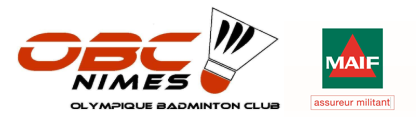 